УТВЕРЖДАЮДиректоргосударственного учреждения «Мозырский районный учебно-методический центр»			М.Г.СтариковаПраграмаправядзення семінара-практыкума “Арганізацыя вучэбна-пазнавальнай дзейнасці высокаматываваных вучняў пры вывучэнні беларускай мовы і літаратуры” 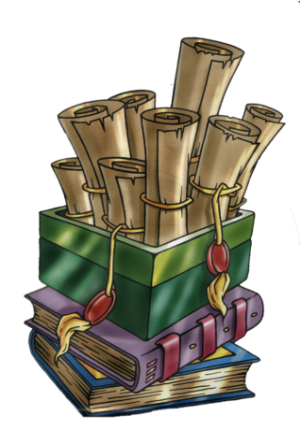 Мазыр 2021Дата правядзення: 04.01.2021(пач. у 11.00)Месца правядзення: дзяржаўная ўстанова адукацыі «Сярэдняя школа №16 г. Мазыра» (дыстанцыйна)Форма и від правядзення: калектыўная, семінар-практыкумУдзельнікі: настаўнікі беларускай мовы і літаратуры, метадыст цэнтраМэта: павышэнне  узроўню прафесійнай кампетэнтнасці настаўнікаў беларускай мовы і літаратуры пры арганізацыі вучэбна-пазнавальнай дзейнасці высокаматываваных вучняў Задачы:пазнаёміць з асаблівасцямі работы настаўніка з адоранымі і высокаматываванымі вучнямі на вучэбных занятках “Беларуская мова” і “Беларуская літаратура”;пашырыць веды педагогаў пра вывучэнне беларускай мовы і беларускай літаратуры на павышаным узроўні;раскрыць псіхалагічныя аспекты работы з высокаматываванымі вучнямі на вучэбных занятках “Беларуская мова” і “Беларуская літаратура”;прадставіць эфектыўны вопыт работы настаўнікаў раёна Парадак  правядзення  пасяджэння:10.30 -11.00 ─ Рэгістрацыя ўдзельнікаўДамасевіч В.А., настаўнік беларускай мовы і літаратуры ДУА «Сярэдняя школа №16г.Мазыра»11.00 -11.10 ─	Адкрыццё паседжання. Актуалізацыя тэмы. Яраш Т.Л.,кіраўнік раённага рэсурснага цэнтра па беларускай мове і літаратуры ДУА “Сярэдняя школа №16 г.Мазыра”Юдзіна А.Г., метадыст цэнтраТэарытычная частка:Пытанні для абмеркавання:11.10–11.25  - Асаблівасці работы з адоранымі і высокаматываванымі вучнямі на вучэбных прадметах “Беларуская мова” і “Беларуская літаратура”Ус Ірына Міхайлаўна, настаўнік беларускай мовы і літаратуры ДУА “Сярэдняя школа №11  г.Мазыра”11.25-11.40– Вывучэнне беларускай мовы і беларускай літаратуры на павышаным узроўніМурашка Любоў Іванаўна,  настаўнік беларускай мовы і літаратуры ДУА “Сярэдняя школа №1  г.Мазыра”11.40-11.55 – Псіхалагічныя аспекты работы з высокаматываванымі вучнямі Севярын  Таццяна Аляксандраўна, настаўнік беларускай мовы і літаратуры ДУА “Гімназія імя Я.Купалы”Практычная частка:11.55-12.10 – З вопыту работы “Формы, метады і прыёмы работы з высокаматываванымі вучнямі, накіраваныя на стымуляванне іх вучэбна-пазнавальнай дзейнасці”Талмачова Таццяна Аляксандраўна, настаўнік беларускай мовы і літаратуры ДУА “Сярэдняя школа №5  г.Мазыра”12.10 – 12.30  – Адкрыты мікрафон, пытанні-адказы. Абмен вопытам па выніках павышэння кваліфікацыі. Азнаямленне з праектам рашэння. Падвядзенне вынікаў.Яраш Т.Л., кіраўнік раённага рэсурснага цэнтра па беларускай мове і літаратуры ДУА “Сярэдняя школа №16 г.Мазыра”Кіраўнікраённага рэсурснага цэнтра 						           Т.Л. ЯрашУЗГОДНЕНАМетадыст цэнтра	                        А.Г.Юдзіна24.12.2020